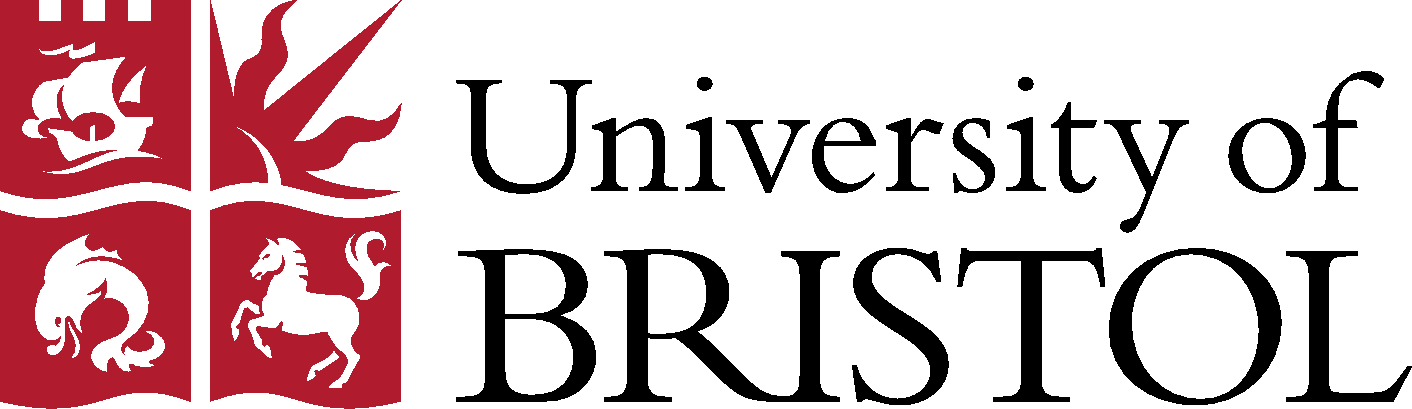 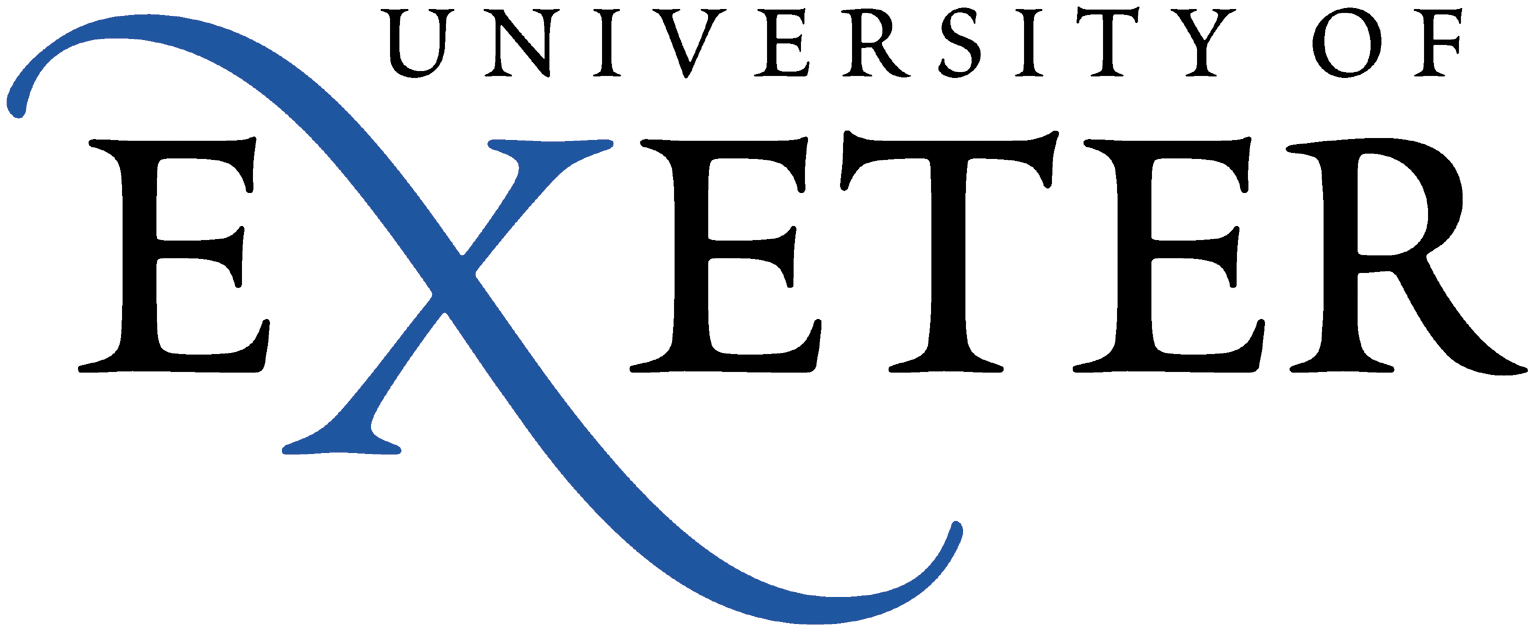 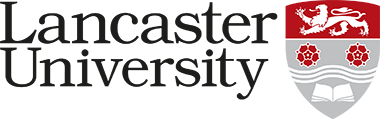 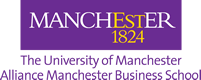 Organizing Committee: 		Shantanu Banerjee, Lancaster UniversityMike Bowe, Manchester Business SchoolAmedeo De Cesari, Manchester Business SchoolSudipto Dasgupta, Lancaster UniversityNing Gao, Manchester Business SchoolNeslihan Ozkan, University of BristolGrzegorz Pawlina, Lancaster UniversityRajesh Tharyan, Exeter UniversityGrzegorz Trojanowski, Exeter UniversityFangming Xu, University of BristolConference Website: 	www.bmcfc.comRegistration Form: Registration Deadline:  August 31st, 2016.  Please register online at http://www.bmcfc.com/registration/ or email the completed form to Sonia Debbat (s.debbat@lancaster.ac.uk) at the University of Lancaster.For further information contact: Sonia Debbat; Department of Accounting and Finance; Lancaster University; Tel: +44 (0)1524 595213Registration is free, but is required. Registration includes lunch and coffee. Speakers, discussants and organisers are invited for the conference dinner on 8th Sep. All other participants are also encouraged to join but they need to register for it using the following link: http://online-payments.lancaster-university.co.uk/browse/extra_info.asp?compid=1&modid=1&prodid=3532Conference dinner registration cost is £40.00
Note: Places for attending the conference are restricted by the room size of the venue and will be reserved on a first-come first-serve basis. Prof.    Dr.  Mr.    Mrs.    Ms. 5th Annual Corporate Finance Conference organized by Lancaster University Management School, University of Bristol, University of Exeter Business School and Manchester Business SchoolSeptember 8th and 9th, 2016Venue: Lecture Theatre 2, Lancaster University Management School.Hosted by Accounting and Finance Department Lancaster University. Co-funded by School of Economics, Finance and Management, University of Bristol, Management School, Xfi Centre for Finance and Investment, University of Exeter and Centre for the Analysis of Investment Risk (CAIR) at MBS, University of Manchester.First NameFamily NameInstitution/OrganizationTelephoneContact emailDate to attend8th Sep.                     9th Sep. 